ОБЩИЕ СВЕДЕНИЯ Учебная дисциплина «Финансовые рынки и институты» изучается в седьмом семестре.Курсовая работа не предусмотренаФорма промежуточной аттестации: Место учебной дисциплины в структуре ОПОПУчебная дисциплина «Финансовые рынки и институты» относится к части, формируемой участниками образовательных отношений.Основой для освоения дисциплины являются результаты обучения по предшествующим дисциплинам и практикам:Экономика организаций (предприятий);Институциональная экономика;Бухгалтерский учетЭкономическая теорияОсновы финансовых вычисленийРезультаты обучения по учебной дисциплине, используются при изучении следующих дисциплин и прохождения практик:Анализ и оценка рискаИнновационный менеджмент;Результаты освоения учебной дисциплины в дальнейшем будут использованы при прохождении производственной практики и выполнении выпускной квалификационной работы.ЦЕЛИ И ПЛАНИРУЕМЫЕ РЕЗУЛЬТАТЫ ОБУЧЕНИЯ ПО ДИСЦИПЛИНЕ Целями изучения дисциплины «Финансовые рынки институты» являются:изучение структуры современного финансового рынка;анализ законодательной базы, регулирующей функционирование финансовых рынков и деятельности финансовых институтов;выявление освоенностей валютного, денежного, рынка капиталов, рынка ценных бумаг;рассмотрение различных финансовых институтов, видов предлагаемых услуг, стилей управления, стратегий эффективности на внутренних и международных финансовых рынках;формирование у обучающихся компетенций, установленных образовательной программой в соответствии с ФГОС ВО по данной дисциплине; Результатом обучения по учебной дисциплине является овладение обучающимися знаниями, умениями, навыками и опытом деятельности, характеризующими процесс формирования компетенций и обеспечивающими достижение планируемых результатов освоения учебной дисциплины.Формируемые компетенции, индикаторы достижения компетенций, соотнесённые с планируемыми результатами обучения по дисциплинеСТРУКТУРА И СОДЕРЖАНИЕ УЧЕБНОЙ ДИСЦИПЛИНЫОбщая трудоёмкость учебной дисциплины по учебному плану составляет:Структура учебной дисциплины для обучающихся по видам занятий (очная форма обучения)Структура учебной дисциплины для обучающихся по видам занятий (очно-заочная форма обучения) Структура учебной дисциплины для обучающихся по разделам и темам дисциплины: (очная форма обучения)Структура учебной дисциплины для обучающихся по разделам и темам дисциплины: (очно-заочная форма обучения)Краткое содержание учебной дисциплиныОрганизация самостоятельной работы обучающихсяСамостоятельная работа студента – обязательная часть образовательного процесса, направленная на развитие готовности к профессиональному и личностному самообразованию, на проектирование дальнейшего образовательного маршрута и профессиональной карьеры.Самостоятельная работа обучающихся по дисциплине организована как совокупность аудиторных и внеаудиторных занятий и работ, обеспечивающих успешное освоение дисциплины. Аудиторная самостоятельная работа обучающихся по дисциплине выполняется на учебных занятиях под руководством преподавателя и по его заданию. Аудиторная самостоятельная работа обучающихся входит в общий объем времени, отведенного учебным планом на аудиторную работу, и регламентируется расписанием учебных занятий. Внеаудиторная самостоятельная работа обучающихся – планируемая учебная, научно-исследовательская, практическая работа обучающихся, выполняемая во внеаудиторное время по заданию и при методическом руководстве преподавателя, но без его непосредственного участия, расписанием учебных занятий не регламентируется.Внеаудиторная самостоятельная работа обучающихся включает в себя:подготовку к лекциям, практическим занятиям, экзаменуизучение учебных пособий;изучение тем, не выносимых на лекции и практические занятия самостоятельно;написание тематических докладов, рефератов на проблемные темы;изучение теоретического и практического материала по рекомендованным источникам;подготовка  контрольной работе.;подготовка к промежуточной аттестации в течение семестра;Самостоятельная работа обучающихся с участием преподавателя в форме иной контактной работы предусматривает групповую и (или) индивидуальную работу с обучающимися и включает в себя:проведение индивидуальных и групповых консультаций по отдельным темам/разделам дисциплины;проведение консультаций перед зачетом;Перечень тем, полностью или частично отнесенных на самостоятельное изучение с последующим контролем:Применение электронного обучения, дистанционных образовательных технологийПри реализации программы учебной дисциплины возможно применение электронного обучения и дистанционных образовательных технологий.Реализация программы учебной дисциплины с применением электронного обучения и дистанционных образовательных технологий регламентируется действующими локальными актами университета.Применяются следующий вариант реализации программы с использованием ЭО и ДОТВ электронную образовательную среду, по необходимости, могут быть перенесены отдельные виды учебной деятельности:РЕЗУЛЬТАТЫ ОБУЧЕНИЯ ПО ДИСЦИПЛИНЕ, КРИТЕРИИ ОЦЕНКИ УРОВНЯ СФОРМИРОВАННОСТИ КОМПЕТЕНЦИЙ, СИСТЕМА И ШКАЛА ОЦЕНИВАНИЯСоотнесение планируемых результатов обучения с уровнями сформированности компетенции(й).ОЦЕНОЧНЫЕ СРЕДСТВА ДЛЯ ТЕКУЩЕГО КОНТРОЛЯ УСПЕВАЕМОСТИ И ПРОМЕЖУТОЧНОЙ АТТЕСТАЦИИ, ВКЛЮЧАЯ САМОСТОЯТЕЛЬНУЮ РАБОТУ ОБУЧАЮЩИХСЯПри проведении контроля самостоятельной работы обучающихся, текущего контроля и промежуточной аттестации по учебной дисциплине «Финансовые рынки институты» проверяется уровень сформированности у обучающихся компетенций и запланированных результатов обучения по дисциплине, указанных в разделе 2 настоящей программы.Формы текущего контроля успеваемости, примеры типовых заданий:Критерии, шкалы оценивания текущего контроля успеваемости:Промежуточная аттестация:Критерии, шкалы оценивания промежуточной аттестации учебной дисциплины:Система оценивания результатов текущего контроля и промежуточной аттестации.Оценка по дисциплине выставляется обучающемуся с учётом результатов текущей и промежуточной аттестации.Полученный совокупный результат конвертируется в пятибалльную систему оценок в соответствии с таблицей:ОБРАЗОВАТЕЛЬНЫЕ ТЕХНОЛОГИИРеализация программы предусматривает использование в процессе обучения следующих образовательных технологий:групповых дискуссий;ролевых игр;тренингов;анализ ситуаций и имитационных моделей;преподавание дисциплин (модулей) в форме курсов, составленных на основе результатов научных исследований, в том числе с учётом региональных особенностей профессиональной деятельности выпускников и потребностей работодателей;поиск и обработка информации с использованием сети Интернет;ПРАКТИЧЕСКАЯ ПОДГОТОВКАПрактическая подготовка в рамках учебной дисциплины реализуется при проведении практических занятий, предусматривающих участие обучающихся в выполнении отдельных элементов работ, связанных с будущей профессиональной деятельностью. Проводятся отдельные занятия лекционного типа, которые предусматривают передачу учебной информации обучающимся, которая необходима для последующего выполнения практической работы.ОРГАНИЗАЦИЯ ОБРАЗОВАТЕЛЬНОГО ПРОЦЕССА ДЛЯ ЛИЦ С ОГРАНИЧЕННЫМИ ВОЗМОЖНОСТЯМИ ЗДОРОВЬЯПри обучении лиц с ограниченными возможностями здоровья и инвалидов используются подходы, способствующие созданию безбарьерной образовательной среды: технологии дифференциации и индивидуального обучения, применение соответствующих методик по работе с инвалидами, использование средств дистанционного общения, проведение дополнительных индивидуальных консультаций по изучаемым теоретическим вопросам и практическим занятиям, оказание помощи при подготовке к промежуточной аттестации.При необходимости рабочая программа дисциплины может быть адаптирована для обеспечения образовательного процесса лицам с ограниченными возможностями здоровья, в том числе для дистанционного обучения.Учебные и контрольно-измерительные материалы представляются в формах, доступных для изучения студентами с особыми образовательными потребностями с учетом нозологических групп инвалидов:Для подготовки к ответу на практическом занятии, студентам с ограниченными возможностями здоровья среднее время увеличивается по сравнению со средним временем подготовки обычного студента.Для студентов с инвалидностью или с ограниченными возможностями здоровья форма проведения текущей и промежуточной аттестации устанавливается с учетом индивидуальных психофизических особенностей (устно, письменно на бумаге, письменно на компьютере, в форме тестирования и т.п.). Промежуточная аттестация по дисциплине может проводиться в несколько этапов в форме рубежного контроля по завершению изучения отдельных тем дисциплины. При необходимости студенту предоставляется дополнительное время для подготовки ответа на зачете или экзамене.Для осуществления процедур текущего контроля успеваемости и промежуточной аттестации обучающихся создаются, при необходимости, фонды оценочных средств, адаптированные для лиц с ограниченными возможностями здоровья и позволяющие оценить достижение ими запланированных в основной образовательной программе результатов обучения и уровень сформированности всех компетенций, заявленных в образовательной программе.МАТЕРИАЛЬНО-ТЕХНИЧЕСКОЕ ОБЕСПЕЧЕНИЕ ДИСЦИПЛИНЫ Характеристика материально-технического обеспечения дисциплин) составляется в соответствии с требованиями ФГОС ВО.Материально-техническое обеспечение дисциплины при обучении с использованием традиционных технологий обучения.Материально-техническое обеспечение учебной дисциплины/учебного модуля при обучении с использованием электронного обучения и дистанционных образовательных технологий.Технологическое обеспечение реализации программы/модуля осуществляется с использованием элементов электронной информационно-образовательной среды университета.УЧЕБНО-МЕТОДИЧЕСКОЕ И ИНФОРМАЦИОННОЕ ОБЕСПЕЧЕНИЕ УЧЕБНОЙ ДИСЦИПЛИНЫИНФОРМАЦИОННОЕ ОБЕСПЕЧЕНИЕ УЧЕБНОГО ПРОЦЕССАРесурсы электронной библиотеки, информационно-справочные системы и профессиональные базы данных:Информация об используемых ресурсах составляется в соответствии с Приложением 3 к ОПОП ВО.Перечень программного обеспечения Перечень используемого программного обеспечения с реквизитами подтверждающих документов составляется в соответствии с Приложением № 2 к ОПОП ВО.ЛИСТ УЧЕТА ОБНОВЛЕНИЙ РАБОЧЕЙ ПРОГРАММЫ УЧЕБНОЙ ДИСЦИПЛИНЫВ рабочую программу учебной дисциплины внесены изменения/обновления и утверждены на заседании кафедры:Министерство науки и высшего образования Российской ФедерацииМинистерство науки и высшего образования Российской ФедерацииФедеральное государственное бюджетное образовательное учреждениеФедеральное государственное бюджетное образовательное учреждениевысшего образованиявысшего образования«Российский государственный университет им. А.Н. Косыгина«Российский государственный университет им. А.Н. Косыгина(Технологии. Дизайн. Искусство)»(Технологии. Дизайн. Искусство)»Институт Экономики и менеджментаКафедра  Финансы и бизнес-аналитикаРАБОЧАЯ ПРОГРАММАУЧЕБНОЙ ДИСЦИПЛИНЫ Финансовые рынки и институтыРАБОЧАЯ ПРОГРАММАУЧЕБНОЙ ДИСЦИПЛИНЫ Финансовые рынки и институтыРАБОЧАЯ ПРОГРАММАУЧЕБНОЙ ДИСЦИПЛИНЫ Финансовые рынки и институтыУровень образования бакалавриатбакалавриатНаправление подготовки38.03.02МенеджментНаправленность (профиль)Технологии современного менеджмента Технологии современного менеджмента Срок освоения образовательной программы по очной форме обучения4 года4 годаФорма обученияочная/очно-заочнаяочная/очно-заочнаяРабочая программа учебной дисциплины «Финансовые рынки и институты» основной профессиональной образовательной программы высшего образования, рассмотрена и одобрена на заседании кафедры, протокол № 10 от 23.06.2021 г.Рабочая программа учебной дисциплины «Финансовые рынки и институты» основной профессиональной образовательной программы высшего образования, рассмотрена и одобрена на заседании кафедры, протокол № 10 от 23.06.2021 г.Рабочая программа учебной дисциплины «Финансовые рынки и институты» основной профессиональной образовательной программы высшего образования, рассмотрена и одобрена на заседании кафедры, протокол № 10 от 23.06.2021 г.Рабочая программа учебной дисциплины «Финансовые рынки и институты» основной профессиональной образовательной программы высшего образования, рассмотрена и одобрена на заседании кафедры, протокол № 10 от 23.06.2021 г.Разработчик(и) рабочей программы учебной дисциплины:Разработчик(и) рабочей программы учебной дисциплины:Разработчик(и) рабочей программы учебной дисциплины:Разработчик(и) рабочей программы учебной дисциплины:ДоцентН.М. Квач 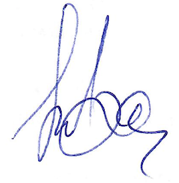 Н.М. Квач ДоцентА.С. ГусароваА.С. ГусароваЗаведующий кафедрой:Заведующий кафедрой:Н.М. КвачзачетКод и наименование компетенцииКод и наименование индикаторадостижения компетенцииПланируемые результаты обучения по дисциплинеОПК-4Способен выявлять и оценивать новые рыночные возможности, разрабатывать бизнес-планы создания и развития новых направлений деятельности и организаций;ИД-ОПК-4.2Решение задач развития  организация бизнес-планов с учетом имеющегося материального и информационного обеспеченияАнализирует важнейшие процессы, происходящие на финансовых рынка, подготавливает информацию для проведения качественного и количественного финансового анализа компании.Критически и самостоятельно осуществляет решение задач учетом имеющегося материального и информационного обеспечения.ОПК-4Способен выявлять и оценивать новые рыночные возможности, разрабатывать бизнес-планы создания и развития новых направлений деятельности и организаций;ИД-ОПК-4.3Определение перечня критериев, по которым выявляются и реализуются направления реализации бизнес-планов организаций- Применяет современные методы сбора, обработки и анализа экономических данных, характеризующих состояние финансовых рынков- Выстраивает системное представление о структуре и тенденциях развития российских и международных финансовых рыков- Проводит исследования финансового рынка и изучает предложений финансовых услуг для выявления и реализации направления формирования бизнес-планов организацийпо очной форме обучения – 4з.е.144час.по очно-заочной форме обучения –4з.е.144час.Структура и объем дисциплиныСтруктура и объем дисциплиныСтруктура и объем дисциплиныСтруктура и объем дисциплиныСтруктура и объем дисциплиныСтруктура и объем дисциплиныСтруктура и объем дисциплиныСтруктура и объем дисциплиныСтруктура и объем дисциплиныСтруктура и объем дисциплиныОбъем дисциплины по семестрамформа промежуточной аттестациивсего, часКонтактная аудиторная работа, часКонтактная аудиторная работа, часКонтактная аудиторная работа, часКонтактная аудиторная работа, часСамостоятельная работа обучающегося, часСамостоятельная работа обучающегося, часСамостоятельная работа обучающегося, часОбъем дисциплины по семестрамформа промежуточной аттестациивсего, часлекции, часпрактические занятия, часлабораторные занятия, часпрактическая подготовка, часкурсовая работа/курсовой проектсамостоятельная работа обучающегося, часпромежуточная аттестация, час7 семестрЭкзамен10830304836Всего:Экзамен10830304836Структура и объем дисциплиныСтруктура и объем дисциплиныСтруктура и объем дисциплиныСтруктура и объем дисциплиныСтруктура и объем дисциплиныСтруктура и объем дисциплиныСтруктура и объем дисциплиныСтруктура и объем дисциплиныСтруктура и объем дисциплиныСтруктура и объем дисциплиныОбъем дисциплины по семестрамформа промежуточной аттестациивсего, часКонтактная аудиторная работа, часКонтактная аудиторная работа, часКонтактная аудиторная работа, часКонтактная аудиторная работа, часСамостоятельная работа обучающегося, часСамостоятельная работа обучающегося, часСамостоятельная работа обучающегося, часОбъем дисциплины по семестрамформа промежуточной аттестациивсего, часлекции, часпрактические занятия, часлабораторные занятия, часпрактическая подготовка, часкурсовая работа/курсовой проектсамостоятельная работа обучающегося, часпромежуточная аттестация, час9 семестрэкзамен14430303054Всего:экзамен14430303054Планируемые (контролируемые) результаты освоения: код(ы) формируемой(ых) компетенции(й) и индикаторов достижения компетенцийНаименование разделов, тем;форма(ы) промежуточной аттестацииВиды учебной работыВиды учебной работыВиды учебной работыВиды учебной работыСамостоятельная работа, часВиды и формы контрольных мероприятий, обеспечивающие по совокупности текущий контроль успеваемости;формы промежуточного контроля успеваемостиПланируемые (контролируемые) результаты освоения: код(ы) формируемой(ых) компетенции(й) и индикаторов достижения компетенцийНаименование разделов, тем;форма(ы) промежуточной аттестацииКонтактная работаКонтактная работаКонтактная работаКонтактная работаСамостоятельная работа, часВиды и формы контрольных мероприятий, обеспечивающие по совокупности текущий контроль успеваемости;формы промежуточного контроля успеваемостиПланируемые (контролируемые) результаты освоения: код(ы) формируемой(ых) компетенции(й) и индикаторов достижения компетенцийНаименование разделов, тем;форма(ы) промежуточной аттестацииЛекции, часПрактические занятия, часЛабораторные работы/ индивидуальные занятия, часПрактическая подготовка, часСамостоятельная работа, часВиды и формы контрольных мероприятий, обеспечивающие по совокупности текущий контроль успеваемости;формы промежуточного контроля успеваемостиСедьмой семестрСедьмой семестрСедьмой семестрСедьмой семестрСедьмой семестрСедьмой семестрСедьмой семестрОПК-4: ИД-ОПК-4.2ИД-ОПК-4.3Раздел I. Финансовые рынки: понятие, структура, участникихххххФормы текущего контроля тестирование  контрольные работы, рефератОПК-4: ИД-ОПК-4.2ИД-ОПК-4.3Тема 1.1 Финансовый рынок: характеристики, участники, инструменты, принципы21Формы текущего контроля тестирование  контрольные работы, рефератОПК-4: ИД-ОПК-4.2ИД-ОПК-4.3Тема 1.2 Основные мировые тенденции развития финансового рынка22Формы текущего контроля тестирование  контрольные работы, рефератОПК-4: ИД-ОПК-4.2ИД-ОПК-4.3Практическое занятие № 1.1 Финансовый рынок22Формы текущего контроля тестирование  контрольные работы, рефератОПК-4: ИД-ОПК-4.2ИД-ОПК-4.3Практическое занятие № 1.2 Основные мировые тенденции развития финансового рынка22Формы текущего контроля тестирование  контрольные работы, рефератОПК-4: ИД-ОПК-4.2ИД-ОПК-4.3Раздел II Рынок ценных бумагхххххФормы текущего контроля тестирование  контрольные работы, рефератОПК-4: ИД-ОПК-4.2ИД-ОПК-4.3Тема 2.1 Рынок ценных бумаг (РЦБ): основные понятия, функции, виды, участники, структура21Формы текущего контроля тестирование  контрольные работы, рефератОПК-4: ИД-ОПК-4.2ИД-ОПК-4.3Тема 2.2. Рынок акций21Формы текущего контроля тестирование  контрольные работы, рефератОПК-4: ИД-ОПК-4.2ИД-ОПК-4.3Тема 2.3 Рынок облигаций и государственных ценных бумаг22Формы текущего контроля тестирование  контрольные работы, рефератОПК-4: ИД-ОПК-4.2ИД-ОПК-4.3Тема 2.4 Ценные бумаги денежного рынка. Инвестиционные паи паевых инвестиционных фондов21Формы текущего контроля тестирование  контрольные работы, рефератОПК-4: ИД-ОПК-4.2ИД-ОПК-4.3Тема 2.5 Риск и доходность на финансовых ринках21Формы текущего контроля тестирование  контрольные работы, рефератОПК-4: ИД-ОПК-4.2ИД-ОПК-4.3 Практическое занятие № 2.1 Рынок ценных бумаг (РЦБ)22Формы текущего контроля тестирование  контрольные работы, рефератОПК-4: ИД-ОПК-4.2ИД-ОПК-4.3Практическое занятие № 2.2 Рынок акций22Формы текущего контроля тестирование  контрольные работы, рефератОПК-4: ИД-ОПК-4.2ИД-ОПК-4.3Практическое занятие № 2.3 Рынок облигаций и государственных ценных бумаг22Формы текущего контроля тестирование  контрольные работы, рефератОПК-4: ИД-ОПК-4.2ИД-ОПК-4.3Практическое занятие № 2.4 Ценные бумаги денежного рынка: чеки, векселя, депозитные (сберегательные) сертификаты.  Инвестиционные паи паевых инвестиционных фондов22Формы текущего контроля тестирование  контрольные работы, рефератОПК-4: ИД-ОПК-4.2ИД-ОПК-4.3Практическое занятие № 2.5 Риск и доходность на финансовых ринках22Формы текущего контроля тестирование  контрольные работы, рефератОПК-4: ИД-ОПК-4.2ИД-ОПК-4.3Раздел III Сегменты современного финансового рынкахххххФормы текущего контроля тестирование  контрольные работы, рефератОПК-4: ИД-ОПК-4.2ИД-ОПК-4.3Тема 3.1 Рынок драгоценных металлов (драгоценных камней)  21Формы текущего контроля тестирование  контрольные работы, рефератОПК-4: ИД-ОПК-4.2ИД-ОПК-4.3Тема 3.2. Валютный рынок21Формы текущего контроля тестирование  контрольные работы, рефератОПК-4: ИД-ОПК-4.2ИД-ОПК-4.3Тема 3.3. Кредитный рынок: сущность, функции и объекты инвестирования  21Формы текущего контроля тестирование  контрольные работы, рефератОПК-4: ИД-ОПК-4.2ИД-ОПК-4.3Практическое занятие № 3.1 Рынок золота 22Формы текущего контроля тестирование  контрольные работы, рефератОПК-4: ИД-ОПК-4.2ИД-ОПК-4.3Практическое занятие № 3.2 Валютный рынок22Формы текущего контроля тестирование  контрольные работы, рефератОПК-4: ИД-ОПК-4.2ИД-ОПК-4.3Практическое занятие № 3.3Кредитный рынок22Формы текущего контроля тестирование  контрольные работы, рефератОПК-4: ИД-ОПК-4.2ИД-ОПК-4.3Раздел IV Институты финансового рынкахххххФормы текущего контроля тестирование  контрольные работы, рефератОПК-4: ИД-ОПК-4.2ИД-ОПК-4.3Тема 4.1. Профессиональная деятельность на рынке ценных бумаг 21Формы текущего контроля тестирование  контрольные работы, рефератОПК-4: ИД-ОПК-4.2ИД-ОПК-4.3Тема 4.2. Фондовая биржа 21Формы текущего контроля тестирование  контрольные работы, рефератОПК-4: ИД-ОПК-4.2ИД-ОПК-4.3Тема 4.3 Клиринговая и учетная система на финансовых рынках21Формы текущего контроля тестирование  контрольные работы, рефератОПК-4: ИД-ОПК-4.2ИД-ОПК-4.3Тема 4.4 Эмитенты и инвесторы на финансовых рынках.21Формы текущего контроля тестирование  контрольные работы, рефератОПК-4: ИД-ОПК-4.2ИД-ОПК-4.3Тема 4.5 Регулирование финансового рынка и финансовой инфраструктуры22Формы текущего контроля тестирование  контрольные работы, рефератОПК-4: ИД-ОПК-4.2ИД-ОПК-4.3Практическое занятие № 4.1Профессиональная деятельность на рынке ценных бумаг 22Формы текущего контроля тестирование  контрольные работы, рефератОПК-4: ИД-ОПК-4.2ИД-ОПК-4.3Практическое занятие № 4.2Фондовая биржа 22Формы текущего контроля тестирование  контрольные работы, рефератОПК-4: ИД-ОПК-4.2ИД-ОПК-4.3Практическое занятие № 4.3Клиринговая и учетная система на финансовых рынках22Формы текущего контроля тестирование  контрольные работы, рефератОПК-4: ИД-ОПК-4.2ИД-ОПК-4.3Практическое занятие № 4.4Эмитенты и инвесторы на финансовых рынках.22Формы текущего контроля тестирование  контрольные работы, рефератОПК-4: ИД-ОПК-4.2ИД-ОПК-4.3Практическое занятие № 4.5Регулирование финансового рынка и финансовой инфраструктуры22Формы текущего контроля тестирование  контрольные работы, рефератЭкзаменхххх36Экзамен по билетамИТОГО за седьмой семестр303084Планируемые (контролируемые) результаты освоения: код(ы) формируемой(ых) компетенции(й) и индикаторов достижения компетенцийНаименование разделов, тем;форма(ы) промежуточной аттестацииВиды учебной работыВиды учебной работыВиды учебной работыВиды учебной работыСамостоятельная работа, часВиды и формы контрольных мероприятий, обеспечивающие по совокупности текущий контроль успеваемости;формы промежуточного контроля успеваемостиПланируемые (контролируемые) результаты освоения: код(ы) формируемой(ых) компетенции(й) и индикаторов достижения компетенцийНаименование разделов, тем;форма(ы) промежуточной аттестацииКонтактная работаКонтактная работаКонтактная работаКонтактная работаСамостоятельная работа, часВиды и формы контрольных мероприятий, обеспечивающие по совокупности текущий контроль успеваемости;формы промежуточного контроля успеваемостиПланируемые (контролируемые) результаты освоения: код(ы) формируемой(ых) компетенции(й) и индикаторов достижения компетенцийНаименование разделов, тем;форма(ы) промежуточной аттестацииЛекции, часПрактические занятия, часЛабораторные работы/ индивидуальные занятия, часПрактическая подготовка, часСамостоятельная работа, часВиды и формы контрольных мероприятий, обеспечивающие по совокупности текущий контроль успеваемости;формы промежуточного контроля успеваемостиДевятый семестрДевятый семестрДевятый семестрДевятый семестрДевятый семестрДевятый семестрДевятый семестрОПК-4: ИД-ОПК-4.2ИД-ОПК-4.3ПК-4ИД-ПК-4.2Раздел I. Финансовые рынки: понятие, структура, участникихххххФормы текущего контроля тестирование  контрольные работы, рефератОПК-4: ИД-ОПК-4.2ИД-ОПК-4.3ПК-4ИД-ПК-4.2Тема 1.1 Финансовый рынок: характеристики, участники, инструменты, принципы21Формы текущего контроля тестирование  контрольные работы, рефератОПК-4: ИД-ОПК-4.2ИД-ОПК-4.3ПК-4ИД-ПК-4.2Тема 1.2 Основные мировые тенденции развития финансового рынка21Формы текущего контроля тестирование  контрольные работы, рефератОПК-4: ИД-ОПК-4.2ИД-ОПК-4.3ПК-4ИД-ПК-4.2Практическое занятие № 1.1 Финансовый рынок21Формы текущего контроля тестирование  контрольные работы, рефератОПК-4: ИД-ОПК-4.2ИД-ОПК-4.3ПК-4ИД-ПК-4.2Практическое занятие № 1.2 Основные мировые тенденции развития финансового рынка21Формы текущего контроля тестирование  контрольные работы, рефератОПК-4: ИД-ОПК-4.2ИД-ОПК-4.3ПК-4ИД-ПК-4.2Раздел II Рынок ценных бумагхххххФормы текущего контроля тестирование  контрольные работы, рефератОПК-4: ИД-ОПК-4.2ИД-ОПК-4.3ПК-4ИД-ПК-4.2Тема 2.1 Рынок ценных бумаг (РЦБ): основные понятия, функции, виды, участники, структура21Формы текущего контроля тестирование  контрольные работы, рефератОПК-4: ИД-ОПК-4.2ИД-ОПК-4.3ПК-4ИД-ПК-4.2Тема 2.2. Рынок акций21Формы текущего контроля тестирование  контрольные работы, рефератОПК-4: ИД-ОПК-4.2ИД-ОПК-4.3ПК-4ИД-ПК-4.2Тема 2.3 Рынок облигаций и государственных ценных бумаг21Формы текущего контроля тестирование  контрольные работы, рефератОПК-4: ИД-ОПК-4.2ИД-ОПК-4.3ПК-4ИД-ПК-4.2Тема 2.4 Ценные бумаги денежного рынка. Инвестиционные паи паевых инвестиционных фондов21Формы текущего контроля тестирование  контрольные работы, рефератОПК-4: ИД-ОПК-4.2ИД-ОПК-4.3ПК-4ИД-ПК-4.2Тема 2.5 Риск и доходность на финансовых ринках21Формы текущего контроля тестирование  контрольные работы, рефератОПК-4: ИД-ОПК-4.2ИД-ОПК-4.3ПК-4ИД-ПК-4.2 Практическое занятие № 2.1 Рынок ценных бумаг (РЦБ)21Формы текущего контроля тестирование  контрольные работы, рефератОПК-4: ИД-ОПК-4.2ИД-ОПК-4.3ПК-4ИД-ПК-4.2Практическое занятие № 2.2 Рынок акций21Формы текущего контроля тестирование  контрольные работы, рефератОПК-4: ИД-ОПК-4.2ИД-ОПК-4.3ПК-4ИД-ПК-4.2Практическое занятие № 2.3 Рынок облигаций и государственных ценных бумаг21Формы текущего контроля тестирование  контрольные работы, рефератОПК-4: ИД-ОПК-4.2ИД-ОПК-4.3ПК-4ИД-ПК-4.2Практическое занятие № 2.4 Ценные бумаги денежного рынка: чеки, векселя, депозитные (сберегательные) сертификаты.  Инвестиционные паи паевых инвестиционных фондов21Формы текущего контроля тестирование  контрольные работы, рефератОПК-4: ИД-ОПК-4.2ИД-ОПК-4.3ПК-4ИД-ПК-4.2Практическое занятие № 2.5 Риск и доходность на финансовых ринках21Формы текущего контроля тестирование  контрольные работы, рефератОПК-4: ИД-ОПК-4.2ИД-ОПК-4.3ПК-4ИД-ПК-4.2Раздел III Сегменты современного финансового рынкахххххФормы текущего контроля тестирование  контрольные работы, рефератОПК-4: ИД-ОПК-4.2ИД-ОПК-4.3ПК-4ИД-ПК-4.2Тема 3.1 Рынок драгоценных металлов (драгоценных камней)  21Формы текущего контроля тестирование  контрольные работы, рефератОПК-4: ИД-ОПК-4.2ИД-ОПК-4.3ПК-4ИД-ПК-4.2Тема 3.2. Валютный рынок21Формы текущего контроля тестирование  контрольные работы, рефератОПК-4: ИД-ОПК-4.2ИД-ОПК-4.3ПК-4ИД-ПК-4.2Тема 3.3. Кредитный рынок: сущность, функции и объекты инвестирования  21Формы текущего контроля тестирование  контрольные работы, рефератОПК-4: ИД-ОПК-4.2ИД-ОПК-4.3ПК-4ИД-ПК-4.2Практическое занятие № 3.1 Рынок золота 21Формы текущего контроля тестирование  контрольные работы, рефератОПК-4: ИД-ОПК-4.2ИД-ОПК-4.3ПК-4ИД-ПК-4.2Практическое занятие № 3.2 Валютный рынок21Формы текущего контроля тестирование  контрольные работы, рефератОПК-4: ИД-ОПК-4.2ИД-ОПК-4.3ПК-4ИД-ПК-4.2Практическое занятие № 3.3Кредитный рынок21Формы текущего контроля тестирование  контрольные работы, рефератОПК-4: ИД-ОПК-4.2ИД-ОПК-4.3ПК-4ИД-ПК-4.2Раздел IV Институты финансового рынкахххххФормы текущего контроля тестирование  контрольные работы, рефератОПК-4: ИД-ОПК-4.2ИД-ОПК-4.3ПК-4ИД-ПК-4.2Тема 4.1. Профессиональная деятельность на рынке ценных бумаг 21Формы текущего контроля тестирование  контрольные работы, рефератОПК-4: ИД-ОПК-4.2ИД-ОПК-4.3ПК-4ИД-ПК-4.2Тема 4.2. Фондовая биржа 21Формы текущего контроля тестирование  контрольные работы, рефератОПК-4: ИД-ОПК-4.2ИД-ОПК-4.3ПК-4ИД-ПК-4.2Тема 4.3 Клиринговая и учетная система на финансовых рынках21Формы текущего контроля тестирование  контрольные работы, рефератОПК-4: ИД-ОПК-4.2ИД-ОПК-4.3ПК-4ИД-ПК-4.2Тема 4.4 Эмитенты и инвесторы на финансовых рынках.21Формы текущего контроля тестирование  контрольные работы, рефератОПК-4: ИД-ОПК-4.2ИД-ОПК-4.3ПК-4ИД-ПК-4.2Тема 4.5 Регулирование финансового рынка и финансовой инфраструктуры21Формы текущего контроля тестирование  контрольные работы, рефератОПК-4: ИД-ОПК-4.2ИД-ОПК-4.3ПК-4ИД-ПК-4.2Практическое занятие № 4.1Профессиональная деятельность на рынке ценных бумаг 21Формы текущего контроля тестирование  контрольные работы, рефератОПК-4: ИД-ОПК-4.2ИД-ОПК-4.3ПК-4ИД-ПК-4.2Практическое занятие № 4.2Фондовая биржа 21Формы текущего контроля тестирование  контрольные работы, рефератОПК-4: ИД-ОПК-4.2ИД-ОПК-4.3ПК-4ИД-ПК-4.2Практическое занятие № 4.3Клиринговая и учетная система на финансовых рынках21Формы текущего контроля тестирование  контрольные работы, рефератОПК-4: ИД-ОПК-4.2ИД-ОПК-4.3ПК-4ИД-ПК-4.2Практическое занятие № 4.4Эмитенты и инвесторы на финансовых рынках.21Формы текущего контроля тестирование  контрольные работы, рефератОПК-4: ИД-ОПК-4.2ИД-ОПК-4.3ПК-4ИД-ПК-4.2Практическое занятие № 4.5Регулирование финансового рынка и финансовой инфраструктуры21Формы текущего контроля тестирование  контрольные работы, рефератЭкзаменхххх54Экзамен по билетамИТОГО за девятый семестр303084№ ппНаименование раздела и темы дисциплиныСодержание раздела (темы)Раздел IФинансовые рынки: понятие, структура, участникиФинансовые рынки: понятие, структура, участникиТема 1.1Финансовый рынок: характеристики, участники, инструменты, принципы.Финансовый рынок: понятие, структура, особенности. Характеристика этапов формирования финансовых рынков в России. Финансовый рынок России: современное состояние и тенденции развития. Тема 1.2Основные мировые тенденции развития финансового рынкаСтруктура мирового финансового рынка, основные тенденции, влияния на них экономических факторов. Международная конкуренция на финансовых рынках, положения стран на финансовом рынкеРаздел IIРынок ценных бумагРынок ценных бумагТема 2.1Рынок ценных бумаг (РЦБ): основные понятия, функции, виды, участники, структураПонятие фондового рынка. Способы классификации фондового рынка. Модели рынка. Показатели состояния рынка ценных бумаг.
Понятие ценной бумаги. Свойства ценных бумаг. Классификация ценных бумаг. Виды ценных бумаг. Тема 2.2Рынок акцийРынок акций. Понятие акции, Стоимость акции. Обыкновенные и привилегированные акции. Доходность акций. Голосование и выкуп акцийТема 2.3Рынок облигаций и государственных ценных бумагСтруктура долгового рынка. Фундаментальные свойства облигаций. Ценообразование облигаций Доходность операций с облигациями Рейтинг облигаций. Государственные ценные бумаги.Тема 2.4Ценные бумаги денежного рынка. Инвестиционные паи паевых инвестиционных фондовФонды коллективного инвестирования. Индивидуальное и коллективное инвестирование. Паевые инвестиционные фонды. Особенности биржевых паевых инвестиционных фондовТема 2.5Риск и доходность на финансовых рынкахВзаимосвязь между риском и доходностью. Показатели, измеряющие риск на финансовых рынках. Оценка эффективности инвестирования на финансовых рынках. ДиверсификацияРаздел III Сегменты современного финансового рынкаРаздел III Сегменты современного финансового рынкаРаздел III Сегменты современного финансового рынкаТема 3.1Рынок драгоценных металлов (драгоценных камней)  Характерные особенности рынка драгоценных металлов. Котировки на бирже.Тема 3.2Валютный рынокОперации по покупке или продаже иностранной валюты, типы платежных документов в иностранных валютах, операции по движению капитала иностранных инвесторовТема 3.3Кредитный рынок: сущность, функции и объекты инвестирования  Сущность кредитного рынка, кредитные организации (банки и небанковские организации). Нормативное регулирование банковского сектораРаздел IV Институты финансового рынкаРаздел IV Институты финансового рынкаРаздел IV Институты финансового рынкаТема 4.1Профессиональная деятельность на рынке ценных бумаг Первичный и вторичный рынок, Основные участники - эмитенты и инвесторы, посредники и андеррайтеры.Тема 4.2Фондовая биржа Требования, предъявляемые к членам фондовой биржи устанавливаемые законодательством страны. Организация торговли ценными бумагами. Процедура листинга. Технология биржевого процессаТема 4.3Клиринговая и учетная система на финансовых рынкахУчетная система рынка ценных бумаг, центральный депозитарий и его функции. Регистратор по договору с эмитентом ценны бумаг. Совершение расчётов по ценным бумагам между депонентами одного депозитарияТема 4.4Эмитенты и инвесторы на финансовых рынках.Классификация эмитентов и инвесторов в ценные бумаги. Формирование инвестиционного дохода владельцев инвестиционных паев.Обязанности управляющих компаний.Тема 4.5Регулирование финансового рынка и финансовой инфраструктурыМеханизм государственного регулирования экономики, основы государственного регулирования финансового рынка: финансовые инструменты, финансовые посредники. Мегарегулятор и его воздействие на финансовой рынок№ ппНаименование раздела /темы дисциплины, выносимые на самостоятельное изучениеЗадания для самостоятельной работыВиды и формы контрольных мероприятий(учитываются при проведении текущего контроля)Трудоемкость, часРаздел I IРынок ценных бумагРынок ценных бумагРынок ценных бумагРынок ценных бумагТема 2.5Риск и доходность на финансовых рынках – современное состояние российского фондового рынка, тенденции и прогнозыПодготовить доклад и презентацию устное собеседование по результатам выполненной работы2использованиеЭО и ДОТиспользование ЭО и ДОТобъем, часвключение в учебный процесссмешанное обучениелекции30в соответствии с расписанием учебных занятий смешанное обучениепрактические занятия30в соответствии с расписанием учебных занятий Уровни сформированности компетенции(-й)Итоговое количество балловв 100-балльной системепо результатам текущей и промежуточной аттестацииОценка в пятибалльной системепо результатам текущей и промежуточной аттестацииПоказатели уровня сформированности Показатели уровня сформированности Показатели уровня сформированности Уровни сформированности компетенции(-й)Итоговое количество балловв 100-балльной системепо результатам текущей и промежуточной аттестацииОценка в пятибалльной системепо результатам текущей и промежуточной аттестацииуниверсальной(-ых) компетенции(-й)общепрофессиональной(-ых) компетенцийпрофессиональной(-ых)компетенции(-й)Уровни сформированности компетенции(-й)Итоговое количество балловв 100-балльной системепо результатам текущей и промежуточной аттестацииОценка в пятибалльной системепо результатам текущей и промежуточной аттестацииОПК-4: ИД-ОПК-4.2ИД-ОПК-4.3высокийОтлично Обучающийся: анализирует и систематизирует изученный материал с обоснованием актуальности его использования в своей предметной области;применяет методы анализа важнейших процессов, происходящие на финансовых рынка, подготавливает информацию для проведения качественного и количественного финансового анализа компании;демонстрирует системный подход при решении проблемных ситуаций в том числе, при оценке формирования структуры капитала организации привлекая различные источники финансирования показывает четкие системные знания и представления по дисциплине;дает развернутые, полные и верные ответы на вопросы, в том числе, дополнительныеповышенныйХорошо  Обучающийся:обоснованно излагает, анализирует и систематизирует изученный материал, что предполагает комплексный характер анализа проблемы;применяет методы анализа важнейших процессов, происходящие на финансовых рынка, подготавливает информацию для проведения качественного и количественного финансового анализа компании;демонстрирует системный подход при решении проблемных ситуаций в том числе, при оценке формирования структуры капитала организации привлекая различные источники финансирования;- ответ отражает полное знание материала, с незначительными пробелами, допускает единичные негрубые ошибки.базовыйУдовлетворительно Обучающийся:испытывает серьёзные затруднения в применении теоретических положений при решении практических задач профессиональной направленности стандартного уровня сложности, не владеет необходимыми для этого навыками и приёмами;с трудом применяет методы анализа важнейших процессов, происходящие на финансовых рынка, подготавливает информацию для проведения качественного и количественного финансового анализа компании;- ответ отражает в целом сформированные, но содержащие незначительные пробелы знания, допускаются грубые ошибки.низкийНеудовлетворительноОбучающийся:демонстрирует фрагментарные знания теоретического и практического материал, допускает грубые ошибки при его изложении на занятиях и в ходе промежуточной аттестации;испытывает серьёзные затруднения в применении теоретических положений при решении практических задач профессиональной направленности стандартного уровня сложности, не владеет необходимыми для этого навыками и приёмами;не способен проанализировать виды финансовых инструментов на финансовых рынках;не владеет аналитическим инструментарием для оценки риска;выполняет задания только по образцу и под руководством преподавателя;ответ отражает отсутствие знаний на базовом уровне теоретического и практического материала в объеме, необходимом для дальнейшей учебы.Обучающийся:демонстрирует фрагментарные знания теоретического и практического материал, допускает грубые ошибки при его изложении на занятиях и в ходе промежуточной аттестации;испытывает серьёзные затруднения в применении теоретических положений при решении практических задач профессиональной направленности стандартного уровня сложности, не владеет необходимыми для этого навыками и приёмами;не способен проанализировать виды финансовых инструментов на финансовых рынках;не владеет аналитическим инструментарием для оценки риска;выполняет задания только по образцу и под руководством преподавателя;ответ отражает отсутствие знаний на базовом уровне теоретического и практического материала в объеме, необходимом для дальнейшей учебы.Обучающийся:демонстрирует фрагментарные знания теоретического и практического материал, допускает грубые ошибки при его изложении на занятиях и в ходе промежуточной аттестации;испытывает серьёзные затруднения в применении теоретических положений при решении практических задач профессиональной направленности стандартного уровня сложности, не владеет необходимыми для этого навыками и приёмами;не способен проанализировать виды финансовых инструментов на финансовых рынках;не владеет аналитическим инструментарием для оценки риска;выполняет задания только по образцу и под руководством преподавателя;ответ отражает отсутствие знаний на базовом уровне теоретического и практического материала в объеме, необходимом для дальнейшей учебы.№ ппФормы текущего контроляПримеры типовых заданийТест по разделам:, I. «Финансовые рынки: понятие, структура, участники», II «Рынок ценных бумаг»ВАРИАНТ 1. 1. Рынок, на котором объектом купли-продажи выступают разнообразие финансовые инструменты и услуги a) Финансовый рынок b) Валютный рынок c) Кредитный рынок d) Рынок золота e) Рынок венчурного капитала 2. Какую из функций не выполняет финансовый рынок a) Аккумуляции временно свободно денежного капитала из многообразных источников b) Эффективное распределение аккумулированного свободного капитала между многочисленными конечными его потребителями c) Определение наиболее эффективных направлений использования капитала в инвестиционной сфере d) Формирование рыночных цен на отдельные финансовые инструменты и услуги e) Удлинение оборота капитала 3. Рынок, на котором объектом купли продажи выступают свободные кредитные ресурсы и отдельные обслуживающие их финансовые инструменты, обращение которых осуществляется на условиях возвратности и уплаты процентов a) Кредитный рынок b) Рынок золота c) Валютный рынок d) Страховой рынок e) Рынок ценных бумаг 4. Рынок на котором объектом купли-продажи выступают иностранная валюта и финансовые инструменты обслуживающие операции с ней. a) Кредитный рынок b) Рынок ценных бумаг c) Валютный рынок d) Страховой рынок e) Рынок золота 5. Рынок на котором объектом купли-продажи выступают все виды фондовых инструментов a) Кредитный рынок b) Рынок золота c) Валютный рынок d) Страховой рынок e) Рынок золото 6. Рынок, на котором осуществляются операции страхования финансовых активов, обеспечивается резервировании этих активов для приобретения необходимой валюты в процесс международных расчетов, осуществления финансовых спекулятивных сделок. a) Кредитный рынок b) Рынок ценных бумаг c) Валютный рынок d) Страховой рынок e) Рынок золота 7. Рынок, на котором объектом купли-продажи выступает страховая защита в виде в форме различных страховых продуктов a) Кредитный рынок b) Рынок ценных бумаг c) Валютный рынок d) Страховой рынок e) Рынок золота 8. Рынок на котором продаются- покупаются финансовые инструменты и услуги со сроком обращения менее одног7о города a) Кредитный рынок b) Рынок ценных бумаг c) Рынок денег d) Рынок капитала e) Рынок деривативов 9. Рынок, на котором продаются покупаются рыночные финансовые инструменты и финансовые услуги со сроком обращения более одного года a) Кредитный рынок b) Рынок ценных бумаг c) Рынок денег d) Рынок капитала e) Рынок деривативов 10. Функционирование какого рынка позволяет предприятиям решать проблемы формирования инвестиционных ресурсов для реализации инвестиционных проектов? a) Кредитный рынок b) Рынок ценных бумаг c) Рынок денег d) Рынок капитала e) Рынок деривативов 11. Функционирование какого рынка позволяет предприятиям решать проблемы восполнения недостатка денежных активов для обеспечения текущей платежеспособности и эффективного использования их временно свободного остатка? а) Кредитный рынокb) Рынок ценных бумаг c) Рынок денег d) Рынок капитала e) Рынок деривативов 12. Какой из сегментов финансового рынка не входит в систематизацию по видам обращающихся финансовых активов? a) Кредитный рынок b) Рынок денег c) Рынок ценных бумаг d) Рынок золота e) Страховой рынок 13. Какие из сегментов финансового рынка входят в систематизацию по периоду об-ращения финансовых активов? a) Кредитный рынок, валютный рынок b) Рынок золота, страховой рынок c) Рынок денег, рынок капитала d) Организованный рынок, неорганизованный рынок e) Рынок пенсионных активов, рынок ценных бумаг 14. Какие из сегментов финансового рынка входят в систематизацию по условиям обращения финансовых инструментов? a) Местный рынок, региональный рынок b) Рынок денег, рынок капитала c) Кредитный рынок, валютный рынок d) Первичный рынок, вторичный рынок e) Организованный и неорганизованный рынок. 15. Какие из сегментов финансового рынка входят в систематизацию по срочности реализации сделок? a) Местный рынок, региональный рынок b) Рынок с немедленной реализацией условий сделок, рынок реализацией условий сделок в будущем c) Кредитный рынок, валютный рынок d) Первичный рынок, вторичный рынок e) Организованный и неорганизованный рынок. 16. Какие из сегментов финансового рынка входят в систематизацию по региональному признаку? a) Местный рынок, региональный рынок b) Рынок денег, рынок капитала c) Кредитный рынок, валютный рынок d) Первичный рынок, вторичный рынок e) Организованный и неорганизованный рынок. 17. Какие из сегментов финансового рынка входят в систематизацию по организационным формам функционирования? a) Местный рынок, региональный рынок b) Рынок денег, рынок капитала c) Кредитный рынок, валютный рынок d) Первичный рынок, вторичный рынок e) Организованный и неорганизованный рынок. 18. Какие из сегментов финансового рынка входят в систематизацию по региональному признаку? a) Национальный рынок, мировой рынок b) Рынок денег, рынок капитала c) Кредитный рынок, валютный рынок d) Первичный рынок, вторичный рынок e) Организованный и неорганизованный рынок. 19. Какой из сегментов финансового рынка входят в систематизацию по видам обращающихся финансовых активов? a) Местный рынок, региональный рынок b) Рынок денег, рынок капитала c) Кредитный рынок, валютный рынок d) Первичный рынок, вторичный рынок e) Организованный и неорганизованный рынок. 20. Какой из рынков в наибольшей степени поддается финансовому инжинирингу? a) Кредитный рынок b) Рынок ценных бумаг c) Валютный рынок d) Рынок капитала e) Рынок деривативов Реферат по разделам: II «Рынок ценных бумаг», III «Сегменты современного финансового рынка» IV «Институты финансового рынка»1.Возможности, инструменты и ограничения при проведении процентной политики Банка России2.	Зарубежный и отечественный опыт операций центральных банков с ценными бумагами. Противоречивость финансовых и макрорегулятивных задач государства. 3.	Основные биржевые площадки России. 4.	Организация и технология биржевой торговли ценными бумагами. 5.	Национальный рынок капитала в условиях финансовой глобализации. Основные проблемы развития фондового рынка России и пути их решения. 6.	История, количественные параметры и качественная характеристика государственного долга РФ. 7.	Количественная и качественная характеристика состояния рынка производных финансовых инструментов в России в настоящее время. 8.	Инструменты и технологии рынка FORTS. 9.	Инструменты и технологии срочного рынка ММВБ. 10.	Интернет-услуги на рынке ценных бумаг: международный и российский опыт. 11.	Место институциональных инвесторов на современных финансовых рынках: международная и российская практика. 12.	Банки на финансовом рынке, основные банковские операции. 13.	Характеристика посреднических функций отечественного банковского сектора в международном сравнении.14.	Основные концепции регулирования рынка капитала: международная и российская практикаКонтрольная работа по разделу II «Рынок ценных бумаг»Вариант 1.Задача 1. Дисконтная облигация со сроком обращения 92 дня размещена по цене 95% от номинала. Определить доходность к погашению, если номинальная стоимость облигации составляет 500 руб.Задача 2. Дисконтная облигация со сроком обращения 92 дня была размещена по цене 95% от номинала. За 25 дней до погашения облигация была продана по цене 99% от номинала. Определить доходность к продаже, если номинальная стоимость облигации составляет 500 руб.Задача 3. Определить, какова текущая доходность облигации, купленной за 75% к номиналу, если её номинальная стоимость составляет 200 руб., срок обращения 3 года, а ежеквартальный купон составляет 5%.Вариант 2.Задача 1. Какой будет рыночная стоимость акции номиналом 10 руб. при ставке банковского процента 20% годовых и объявленных дивидендах 10% годовых. Задача 2. Какой будет рыночная стоимость акции номиналом 1 руб. при ставке банковского процента 15% годовых и объявленных дивидендах 20% годовых. При этом постоянный темп прироста дивидендов – 5%. Задача 3. Акционерное общество имеет чистую прибыль в сумме 10000000 руб. В обращении находятся 100000 акций номиналом 10 руб. каждая, из них 25000 штук – привилегированные. По привилегированным акциям объявленных дивиденд равен 40% от чистой прибыли. Определить максимально возможные выплаты дивидендов на 1 обыкновенную акцию (EPS).Наименование оценочного средства (контрольно-оценочного мероприятия)Критерии оцениванияШкалы оцениванияШкалы оцениванияШкалы оцениванияНаименование оценочного средства (контрольно-оценочного мероприятия)Критерии оценивания100-балльная системаПятибалльная системаПятибалльная системаРеферат
Обучающийся, в процессе раскрытия поставленной темы продемонстрировал глубокие знания дисциплины, сущности проблемы, были даны логически последовательные, содержательные, полные, правильные и конкретные ответы на все вопросы.55РефератОбучающийся в процессе раскрытия поставленной темы правильно рассуждает и принимает обоснованные верные решения, однако, имеются незначительные неточности, в детализации проблем рассматриваемого вопроса44РефератОбучающийся в процессе раскрытия поставленной темы, слабо ориентируется в материале, в рассуждениях не демонстрирует логику ответа, плохо владеет профессиональной терминологией, не раскрывает суть проблемы и не предлагает конкретного ее решения.33РефератОбучающийся не справилась с заданием на уровне, достаточном для проставления положительной оценки. Реферат не подготовлен.22Контрольная работа  Работа выполнена полностью. Нет ошибок в логических рассуждениях. Возможно наличие одной неточности или описки, не являющиеся следствием незнания или непонимания учебного материала. Обучающийся показал полный объем знаний, умений в освоении, пройденных тем и применение их на практике.55Контрольная работа  Работа выполнена полностью, но обоснований шагов решения недостаточно. Допущена одна ошибка или два-три недочета.44Контрольная работа  Допущены более одной ошибки или более двух-трех недочетов.33Контрольная работа  Работа выполнена не полностью. Допущены грубые ошибки. 22Контрольная работа  Работа не выполнена.22ТестЗа выполнение каждого тестового задания испытуемому выставляются баллы. Номинальная шкала предполагает, что за правильный ответ к каждому заданию выставляется один балл, за не правильный — ноль. В соответствии с номинальной шкалой, оценивается всё задание в целом, а не какая-либо из его частей.В заданиях с выбором нескольких верных ответов, заданиях на установление правильной последовательности, заданиях на установление соответствия, заданиях открытой формы используют порядковую шкалу. В этом случае баллы выставляются не за всё задание, а за тот или иной выбор в каждом задании, например, выбор варианта, выбор соответствия, выбор ранга, выбор дополнения.В соответствии с порядковой шкалой за каждое задание устанавливается максимальное количество баллов, например, три. Три балла выставляются за все верные выборы в одном задании, два балла - за одну ошибку, один - за две ошибки, ноль — за полностью неверный ответ.Правила оценки всего теста:общая сумма баллов за все правильные ответы составляет наивысший балл, 10 баллов. Рекомендуемое процентное соотношение баллов и оценок по пятибалльной системе. «2» - равно или менее 40%«3» - 41% - 64%«4» - 65% - 84%«5» - 85% - 100%585% - 100%ТестЗа выполнение каждого тестового задания испытуемому выставляются баллы. Номинальная шкала предполагает, что за правильный ответ к каждому заданию выставляется один балл, за не правильный — ноль. В соответствии с номинальной шкалой, оценивается всё задание в целом, а не какая-либо из его частей.В заданиях с выбором нескольких верных ответов, заданиях на установление правильной последовательности, заданиях на установление соответствия, заданиях открытой формы используют порядковую шкалу. В этом случае баллы выставляются не за всё задание, а за тот или иной выбор в каждом задании, например, выбор варианта, выбор соответствия, выбор ранга, выбор дополнения.В соответствии с порядковой шкалой за каждое задание устанавливается максимальное количество баллов, например, три. Три балла выставляются за все верные выборы в одном задании, два балла - за одну ошибку, один - за две ошибки, ноль — за полностью неверный ответ.Правила оценки всего теста:общая сумма баллов за все правильные ответы составляет наивысший балл, 10 баллов. Рекомендуемое процентное соотношение баллов и оценок по пятибалльной системе. «2» - равно или менее 40%«3» - 41% - 64%«4» - 65% - 84%«5» - 85% - 100%465% - 84%ТестЗа выполнение каждого тестового задания испытуемому выставляются баллы. Номинальная шкала предполагает, что за правильный ответ к каждому заданию выставляется один балл, за не правильный — ноль. В соответствии с номинальной шкалой, оценивается всё задание в целом, а не какая-либо из его частей.В заданиях с выбором нескольких верных ответов, заданиях на установление правильной последовательности, заданиях на установление соответствия, заданиях открытой формы используют порядковую шкалу. В этом случае баллы выставляются не за всё задание, а за тот или иной выбор в каждом задании, например, выбор варианта, выбор соответствия, выбор ранга, выбор дополнения.В соответствии с порядковой шкалой за каждое задание устанавливается максимальное количество баллов, например, три. Три балла выставляются за все верные выборы в одном задании, два балла - за одну ошибку, один - за две ошибки, ноль — за полностью неверный ответ.Правила оценки всего теста:общая сумма баллов за все правильные ответы составляет наивысший балл, 10 баллов. Рекомендуемое процентное соотношение баллов и оценок по пятибалльной системе. «2» - равно или менее 40%«3» - 41% - 64%«4» - 65% - 84%«5» - 85% - 100%341% - 64%ТестЗа выполнение каждого тестового задания испытуемому выставляются баллы. Номинальная шкала предполагает, что за правильный ответ к каждому заданию выставляется один балл, за не правильный — ноль. В соответствии с номинальной шкалой, оценивается всё задание в целом, а не какая-либо из его частей.В заданиях с выбором нескольких верных ответов, заданиях на установление правильной последовательности, заданиях на установление соответствия, заданиях открытой формы используют порядковую шкалу. В этом случае баллы выставляются не за всё задание, а за тот или иной выбор в каждом задании, например, выбор варианта, выбор соответствия, выбор ранга, выбор дополнения.В соответствии с порядковой шкалой за каждое задание устанавливается максимальное количество баллов, например, три. Три балла выставляются за все верные выборы в одном задании, два балла - за одну ошибку, один - за две ошибки, ноль — за полностью неверный ответ.Правила оценки всего теста:общая сумма баллов за все правильные ответы составляет наивысший балл, 10 баллов. Рекомендуемое процентное соотношение баллов и оценок по пятибалльной системе. «2» - равно или менее 40%«3» - 41% - 64%«4» - 65% - 84%«5» - 85% - 100%240% и менее 40%Контрольная работа Обучающийся демонстрирует грамотное решение всех задач, использование правильных методов решения при незначительных вычислительных погрешностях (арифметических ошибках); 55Контрольная работа Продемонстрировано использование правильных методов при решении задач при наличии существенных ошибок в 1-2 из них; 44Контрольная работа Обучающийся использует верные методы решения, но правильные ответы в большинстве случаев (в том числе из-за арифметических ошибок) отсутствуют;33Контрольная работа Обучающимся использованы неверные методы решения, отсутствуют верные ответы.22Форма промежуточной аттестацииТиповые контрольные задания и иные материалыдля проведения промежуточной аттестации:Экзамен: в устной форме по билетамБилет 11.Финансовый рынок, денежный рынок, рынок капиталов, рынок ценных бумаг.2.	Основные участники рынка ценных бумаг.3. Акционерный капитал общества состоит из 100 тыс. акций номинальной стоимостью 100 руб. Прибыль акционерного общества в текущем году составила 500 тыс. руб. которая направлена на выплату дивидендов. Определить доходность одной акции, если известно, что рыночная цена акции 20 руб. Билет 21.	Кредитная и банковская системы2.	Операции с валютой3.Определите доходность краткосрочных государственных облигаций со сроком обращения 91 день, приобретенных инвестором на аукционе по цене 97,25%.Билет 31.	Финансовые институты как субъекты финансового рынка2.	Эмиссионные ценные бумаги. Размещение ценных бумаг при эмиссии.3. Оценить рыночную стоимость облигации номиналом  Н = 1000 руб., сроком обращения 3 года, по которой предусмотрена выплата купонного дохода 1 раз в полгода по ставке =13 % годовых. Рыночная норма дохода r =16%Форма промежуточной аттестацииКритерии оцениванияШкалы оцениванияШкалы оцениванияНаименование оценочного средстваКритерии оценивания100-балльная системаПятибалльная системаЭкзамен:в устной форме по билетамОбучающийся:демонстрирует знания, отличающиеся глубиной и содержательностью, дает полный исчерпывающий ответ, как на основные вопросы билета, так и на дополнительные;свободно владеет научными понятиями, ведет диалог и вступает в научную дискуссию;способен к интеграции знаний по определенной теме, структурированию ответа, к анализу положений существующих теорий, научных школ, направлений по вопросу билета;логично и доказательно раскрывает проблему, предложенную в билете;свободно выполняет практические задания повышенной сложности, предусмотренные программой, демонстрирует системную работу с основной и дополнительной литературой.Ответ не содержит фактических ошибок и характеризуется глубиной, полнотой, уверенностью суждений, иллюстрируется примерами, в том числе из собственной практики.5Экзамен:в устной форме по билетамОбучающийся:показывает достаточное знание учебного материала, но допускает несущественные фактические ошибки, которые способен исправить самостоятельно, благодаря наводящему вопросу;недостаточно раскрыта проблема по одному из вопросов билета;недостаточно логично построено изложение вопроса;успешно выполняет предусмотренные в программе практические задания средней сложности, активно работает с основной литературой,демонстрирует, в целом, системный подход к решению практических задач, к самостоятельному пополнению и обновлению знаний в ходе дальнейшей учебной работы и профессиональной деятельности. В ответе раскрыто, в основном, содержание билета, имеются неточности при ответе на дополнительные вопросы.4Экзамен:в устной форме по билетамОбучающийся:показывает знания фрагментарного характера, которые отличаются поверхностностью и малой содержательностью, допускает фактические грубые ошибки;не может обосновать закономерности и принципы, объяснить факты, нарушена логика изложения, отсутствует осмысленность представляемого материала, представления о межпредметных связях слабые;справляется с выполнением практических заданий, предусмотренных программой, знаком с основной литературой, рекомендованной программой, допускает погрешности и ошибки при теоретических ответах и в ходе практической работы.Содержание билета раскрыто слабо, имеются неточности при ответе на основные и дополнительные вопросы билета, ответ носит репродуктивный характер. Неуверенно, с большими затруднениями решает практические задачи или не справляется с ними самостоятельно.3Экзамен:в устной форме по билетамОбучающийся, обнаруживает существенные пробелы в знаниях основного учебного материала, допускает принципиальные ошибки в выполнении предусмотренных программой практических заданий. На большую часть дополнительных вопросов по содержанию экзамена затрудняется дать ответ или не дает верных ответов.2Форма контроля100-балльная система Пятибалльная системаТекущий контроль  - реферат2 – 5- тест2 – 5  - контрольная работа2 – 5 Промежуточная аттестация (экзамен)отличнохорошоудовлетворительнонеудовлетворительнозачтеноне зачтеноИтого за семестр (дисциплину)экзаменотличнохорошоудовлетворительнонеудовлетворительнозачтеноне зачтено100-балльная системапятибалльная системапятибалльная система100-балльная системаэкзамензачетотличнохорошоудовлетворительнонеудовлетворительноНаименование учебных аудиторий, лабораторий, мастерских, библиотек, спортзалов, помещений для хранения и профилактического обслуживания учебного оборудования и т.п.Оснащенность учебных аудиторий, лабораторий, мастерских, библиотек, спортивных залов, помещений для хранения и профилактического обслуживания учебного оборудования и т.п.119071, г. Москва, Малый Калужский переулок, дом 1119071, г. Москва, Малый Калужский переулок, дом 1Аудитория №1332 для проведения занятий лекционного и семинарского типа, групповых и индивидуальных консультаций, текущего контроля и промежуточной аттестации.Комплект учебной мебели, меловая доска, технические  средства  обучения, служащие для представления учебной информации большой аудитории: экран, проектор, колонки. Наборы демонстрационного оборудования и учебно-наглядных пособий, обеспечивающих тематические иллюстрации, соответствующие рабочей программе дисциплины.Аудитория 1328 для проведения занятий семинарского типа, групповых и индивидуальных консультаций, текущего контроля и промежуточной аттестациикомплект учебной мебели, технические средства обучения, служащие для представления учебной информации большой аудитории: ноутбук,проектор,Аудитория №1325:- компьютерный класс для проведения занятий  семинарского типа, групповых и индивидуальных консультаций, текущего контроля и промежуточной аттестации;- Комплект учебной мебели, доска, технические  средства  обучения, служащие для представления учебной информации: 19 персональных компьютеров с подключением к сети «Интернет» и обеспечением доступа к электронным библиотекам и в электронную информационно-образовательную среду организации.Аудитория 1331  (центр деловых игр)Учебная аудитория для проведения занятий семинарского типа, групповых и индивидуальных консультаций, текущего контроля и промежуточной аттестации,3 конференц-стола для проведения командных и деловых игр.; 20 рабочих столов; 20 конференц-сидений;Стул – 40 шт.Проекционное оборудование (проектор+экран)Помещения для самостоятельной работы обучающихсяОснащенность помещений для самостоятельной работы обучающихсячитальный зал библиотеки:компьютерная техника;
подключение к сети «Интернет»№п/пПрограммное обеспечениеРеквизиты подтверждающего документа/ Свободно распространяемоеWindows 10 Pro, MS Office 2019 контракт № 18-ЭА-44-19 от 20.05.2019PrototypingSketchUp: 3D modeling for everyoneконтракт № 18-ЭА-44-19 от 20.05.2019V-Ray для 3Ds Max контракт № 18-ЭА-44-19 от 20.05.2019Project Expert 7 Standartконтракт № 17-ЭА-44-19 от 14.05.2019Альт-Финансыконтракт № 17-ЭА-44-19 от 14.05.2019Альт-Инвест контракт № 17-ЭА-44-19 от 14.05.2019№ п/пАвтор(ы)Наименование изданияВид издания (учебник, УП, МП и др.)ИздательствоГодизданияАдрес сайта ЭБСили электронного ресурса (заполняется для изданий в электронном виде)Количество экземпляров в библиотеке Университета10.1 Основная литература, в том числе электронные издания10.1 Основная литература, в том числе электронные издания10.1 Основная литература, в том числе электронные издания10.1 Основная литература, в том числе электронные издания10.1 Основная литература, в том числе электронные издания10.1 Основная литература, в том числе электронные издания10.1 Основная литература, в том числе электронные издания10.1 Основная литература, в том числе электронные издания1Николаева И. П.Рынок ценных бумагУчебник Дашков и К2018http://znanium.com/catalog/product/5138402Чижик В.ПФинансовые рынки и институтыУчебное пособиеИНФРА-М2018http://znanium.com/catalog/product/9408073Евсин, М. Ю. Спесивцев В.А.Финансовые рынкиУчебное пособиеИНФРА-М2020https://znanium.com/catalog/document?id=35923210.2 Дополнительная литература, в том числе электронные издания 10.2 Дополнительная литература, в том числе электронные издания 10.2 Дополнительная литература, в том числе электронные издания 10.2 Дополнительная литература, в том числе электронные издания 10.2 Дополнительная литература, в том числе электронные издания 10.2 Дополнительная литература, в том числе электронные издания 10.2 Дополнительная литература, в том числе электронные издания 10.2 Дополнительная литература, в том числе электронные издания 1Нишатов Н.П.Эмиссионные ценные бумаги, рынки и участники обращенияУчебное пособиеИНФРА-М2017http://znanium.com/catalog/product/91351152Чижик В.П.Рынок ценных бумагУчебное пособие ИНФРА-М2016http://znanium.com/catalog/product/538209-3Кирьянов И. В.Рынок ценных бумаг и биржевое делоУчебникИНФРА-М2016http://znanium.com/catalog/product/456352-4Евсин, М. Ю. Финансовые рынкиПрактикумИНФРА-М2021https://znanium.com/catalog/document?id=37154110.3 Методические материалы (указания, рекомендации по освоению дисциплины (модуля) авторов РГУ им. А. Н. Косыгина)10.3 Методические материалы (указания, рекомендации по освоению дисциплины (модуля) авторов РГУ им. А. Н. Косыгина)10.3 Методические материалы (указания, рекомендации по освоению дисциплины (модуля) авторов РГУ им. А. Н. Косыгина)10.3 Методические материалы (указания, рекомендации по освоению дисциплины (модуля) авторов РГУ им. А. Н. Косыгина)10.3 Методические материалы (указания, рекомендации по освоению дисциплины (модуля) авторов РГУ им. А. Н. Косыгина)10.3 Методические материалы (указания, рекомендации по освоению дисциплины (модуля) авторов РГУ им. А. Н. Косыгина)10.3 Методические материалы (указания, рекомендации по освоению дисциплины (модуля) авторов РГУ им. А. Н. Косыгина)10.3 Методические материалы (указания, рекомендации по освоению дисциплины (модуля) авторов РГУ им. А. Н. Косыгина)1Гусарова А.С.Рынок ценных бумагМетодические указания к практическим занятиямМГУДТ20135№ ппЭлектронные учебные издания, электронные образовательные ресурсыЭБС «Лань» http://www.e.lanbook.com/«Znanium.com» научно-издательского центра «Инфра-М»http://znanium.com/ Электронные издания «РГУ им. А.Н. Косыгина» на платформе ЭБС «Znanium.com» http://znanium.com/ЭБС ЮРАЙТ»  www.biblio-online.ruООО «ИВИС» http://dlib.eastview. com/  .Профессиональные базы данных, информационные справочные системыWeb of Science http://webofknowledge.com/Scopus http://www. Scopus.com/Elsevier «Freedom collection» Science Direct https://www.sciencedirect.com/«SpringerNature» http://www.springernature.com/gp/librariansПлатформа Springer Link: https://rd.springer.com/Платформа Nature: https://www.nature.com/База данных Springer Materials: http://materials.springer.com/База данных Springer Protocols: http://www.springerprotocols.com/База данных zbMath: https://zbmath.org/База данных Nano: http://nano.nature.com/№п/пПрограммное обеспечениеРеквизиты подтверждающего документа/ Свободно распространяемоеWindows 10 Pro, MS Office 2019 контракт № 18-ЭА-44-19 от 20.05.2019PrototypingSketchUp: 3D modeling for everyoneконтракт № 18-ЭА-44-19 от 20.05.2019V-Ray для 3Ds Max контракт № 18-ЭА-44-19 от 20.05.2019Project Expert 7 Standartконтракт № 17-ЭА-44-19 от 14.05.2019Альт-Финансыконтракт № 17-ЭА-44-19 от 14.05.2019Альт-Инвест контракт № 17-ЭА-44-19 от 14.05.2019№ ппгод обновления РПДхарактер изменений/обновлений с указанием разделаномер протокола и дата заседания кафедры